October1	St Remigius, 533Perth (Australia) The Most Revd Kay Goldsworthy Chhattisgarh (North India) The Rt Revd Robert Ali Chicago (The Episcopal Church) The Rt Revd Jeffrey Lee LYMINSTER and  WICK:  Tom Robson, I;  Vanessa Baron, Assoc V.Ass.C:  Mark Rodger2Peru (South America) The Rt Revd Jorge Luis Aguilar Chichester (England) The Rt Revd Martin Warner MIDDLETON: St Nicholas;   William Marston, I;  3 	George Bell, 1958 Peshawar (Pakistan) The Most Revd Humphrey Peters (Primate)Chotanagpur (North India) The Rt Revd B. B. Baskey Koforidua (West Africa) The Rt Revd Felix Odei Annancy NORTH BERSTED: Jo King, PinC;  Rosemary Towse, Rdr;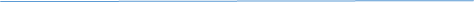 4	TRINITY 17		Pray for the Anglican Church of TanzaniaThe Most Revd Dr Maimbo Mndolwa - Archbishop of Tanzania & Bishop of TangaPRAY  for the Diocesan Board of Education:  AD Luke Irvine-Capel, Chairman;  Trevor Cristin, Director; Lesley Hurst, Asst. Director;Michelle Perry; Heather Broadbent;  Rut Cumming;  Yasmin Heasman;  Vanessa Vollebregt;  Rose Wisdom;  Rosie Black;  Rachel Doherty;  Chris Kronda;  Jon Gilbert;  Cathy Slow  5Peterborough (England) The Rt Revd Donald Spargo Allister Christ the King (Southern Africa) The Rt Revd William Mostert PAGHAM: St Thomas a Becket:    Vacant, I;  Lucy Sullivan, Asst.C;  Roland Ell, Rdr;6	William Tyndale, 1536Phulbani (North India) The Rt Revd Bijay Nayak Christchurch (Aotearoa NZ & Polynesia) Peter Carrell  Kolhapur (North India) The Rt Revd Sandeep Suresh Vibhute RUSTINGTON: Natalie Loveless, I;  Susan Lynn-Allen, Rdr;  7	Pittsburgh (The Episcopal Church) The Rt Revd Dorsey W M McConnell (Primate)Chubu (Japan) The Rt Revd Peter Ichiro Shibusawa SLINDON, EARTHAM and MADEHURST: Philip Jones, V;  David Olby, Rdr;  SLINDON CEP SCHOOL:  Lucy Cooper, HT;  8	Polynesia (Aotearoa NZ & Polynesia) The Most Revd Fereimi Cama Clogher (Ireland) The Rt Revd John McDowell Cochin (South India) The Rt Revd Baker Ninan Fenn SOUTH BERSTED:  Tim Crook, I; Adrian Grainge, Rdr;   SOUTH BERSTED CEP SCHOOL:  Noel Goodwin, HT;  Ron Robson, Chr9	Denys and Companions, c250;  Robert Grosseteste, 1253.Popondota (Papua New Guinea) The Rt Revd Lindsley Ihove Coimbatore (South India) The Rt Revd Timothy RavinderWALBERTON with BINSTED:  Tim Ward, I;  Julie Allday, Rdr;  Kevin Durban-Jackson, Rdr;WALBERTON + BINSTED CEP SCHOOL:  Laura Brockhurst, HT;  Jill Hoskins, Chr10 	Paulinus, 644;  Thomas Traherne, 1674Port Moresby (Papua New Guinea) The Rt Revd Denny Bray Guka Colombia (The Episcopal Church) The Rt Revd Francisco Duque Kollam - Kottarakkara (South India) The Rt Revd Dr Oommen GeorgeTHE RURAL DEANERY OF CHICHESTER:  David Jarratt, RD;  Vacant, DLC;  IMMANUEL (BMO):  Paul Collins, Minister-in-Charge;  James Nickols, Assoc. Minister11	TRINITY 18.Pray for the Church of the Province of UgandaThe Most Revd Stephen Samuel Kaziimba - Archbishop of Uganda & and Bishop of KampalaPRAY for all Spiritual Directors in the Diocese12	St Wilfrid, Bishop, Apostle of Sussex, 709Port Sudan (Sudan) The Rt Revd Abdu Elnur Kodi Colombo (Ceylon) The Rt Revd Dhiloraj Ranjit Canagasabey Kondoa (Tanzania) The Rt Revd Given Gaula APULDRAM:  Moira Wickens, PinC;NEW FISHBOURNE:  Moira Wickens, I;   John Sheppard, Rdr;   Jenny Blamire, ReaderFISHBOURNE CEP SCHOOL:  Naomi Day, HT;  Julie Barwell, Chr13	Portsmouth (England) The Rt Revd Christopher Foster Colorado (The Episcopal Church) The Rt Revd Robert O’Neill Kongor (South Sudan) The Rt Revd Gabriel Thuch Agot BOXGROVE:    Ian Forrester, I;   BOXGROVE CEP SCHOOL:  Jacqui Dommett, HT;  Ian Forrester, Chr14 Pretoria (Southern Africa) The Rt Revd Allan John Kannemeyer Concepcion (Chile) The Rt Revd Enrique Lago Zugadi CHICHESTER St Pancras and St John:  Mark Payne, I;  Mike Milmine, Asst.C;  Alan Jones, Rdr;  Timothy Morgan, Rdr.15	Puerto Rico (The Episcopal Church) The Revd Rafael Morales Maldonado Connecticut (The Episcopal Church) The Rt Revd Ian Douglas Connor (Ireland) The Rt Revd Alan Francis Abernethy CHICHESTER St Paul with WESTHAMPNETT:  Simon Holland, I; Rachel Hawes, Assoc.Rector;  Martha Weatherill, Asst.C; Brenda Couzens, Asst.C; John Ashwin, Rdr;  Martin Cooke, Rdr; Alison Hardcastle, Rdr.CENTRAL CE ACADEMY:  Richard Hall, HT; THE MARCH CEP SCHOOL:  Nicky Metcalf, HT; CHICHESTER, St Wilfrid:  Simon Holland, PinC; BISHOP LUFFA CE SCHOOL:  Austen Hindman HT,  Nigel Hoggarth, Chr16	Nicholas Ridley & Hugh Latimer, 1555Pune (North India) The Rt Revd Sharad Yuvraj Gaikwad Cork, Cloyne & Ross (Ireland) The Rt Revd William Paul Colton DONNINGTON:  James Cooper, PinC;  Mary Hagell, Rdr17	Ignatius of Antioch c 107 Qu'Appelle (Canada) The Rt Revd Robert Hardwick Costa Rica (Central America) The Revd Orlando Gomez Kontagora (Nigeria) The Rt Revd Jonah Ibrahim EARNLEY with EAST WITTERING and ALMODINGTON:  Steve Davies, I;  18	TRINITY 19    (LUKE, THE EVANGELIST)   Pray for the Episcopal ChurchThe Most Revd Michael Curry - Presiding Bishop of The Episcopal ChurchPRAY for the Property Department:  Scott Ralph, Director; Bill; Paul; John; Phil; Lynn and Sue19	Henry Martyn, 1812 Translator of the Scriptures	(St Luke the Evangelist)Quebec (Canada) The Rt Revd Bruce Myers Coventry (England) The Rt Revd Christopher Cocksworth Krishna-Godavari (South India) The Rt Revd George Cornelious Tantepudi LAVANT:  David Jarratt, I;   LAVANT CEP SCHOOL,  Adrian King, HT;  Chris Hawker, Chr20Raiwind (Pakistan) The Rt Revd Azad Marshall Cuba (The Episcopal Church) The Rt Revd Griselda Delgado Del Carpio Kubwa (Nigeria) The Rt Revd Duke Akamisoko NORTH MUNDHAM with MERSTON and HUNSTON, Vacant  I;  Stephen Everard, Asst.C;  Kat Walker, Rdr21 	Rajasthan (North India) The Rt Revd Darbara Singh Cueibet (South Sudan) The Rt Revd Elijah Muteny Awet SELSEY:  Andy Wilkes, I;  22	Rayalaseema (South India) The Rt Revd B D Prasada Rao Cuernavaca (Mexico) The Rt Revd Enrique Treviño Cruz Curitiba (Brazil) The Most Revd Naudal Alves Gomes (Primate)SIDLESHAM :  Stephen Guise, PinC23Recife (Brazil) The Rt Revd João Cancio Peixoto Cuttack (North India) The Rt Revd Surendra Kumar NandaTANGMERE and OVING:  Trevor Marshall, PinC;24Rejaf (South Sudan) The Rt Revd Edward Oliver Mathew Tombe Cyangugu (Rwanda) The Rt Revd Francis Karenera Kuching (South East Asia) The Rt Revd Danald Jute WEST WITTERING and BIRDHAM with ITCHENOR:  Jonathan Swindells, I;  Susan Monks, Michael Chater, Ben Harvey Rdrs;WEST WITTERING PAROCHIAL CE SCHOOL:  Nick Matthews, HT; Richard Holben, Chr:   BIRDHAM CEP SCHOOL:  Mark McCadden, HT;  Jim Mould, Chr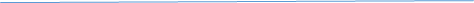 25	LAST SUNDAY AFTER TRINITY 	Bible SundayPray for the Church in WalesThe Most Revd John Davies - Archbishop of Wales & Bishop of Swansea & BreconPRAY for the Church Buildings Team, the DAC and Mission & Pastoral Committee:  Dr Emma Arbuthnot, Senior Church Buildings & Pastoral Reorganisation Officer; Revd Paul Doick, Chair of the DAC; Greg Moore, Church Buildings & Pastoral Reorganisation Officer;  John Bevan, Mission & Pastoral Officer; andDr Katherine Prior, Fundraising Adviser26	Alfred the Great, King of the West Saxons, Scholar, 899Remo (Nigeria) The Most Revd Michael Fape Cyprus and the Gulf (Jerusalem & Middle East) The Rt Revd Michael Augustine Owen Lewis Kumasi (West Africa) The Most Revd Dr Daniel SarfoWHYKE St George with Rumboldswyke and Portfield, All SaintsTimothy Peskett, I;  RUMBOLDSWHYKE CE INFANTS’ SCHOOL:  Fiona Sayce, HT:  Suni Lowe, Chr27 Renk (South Sudan) The Rt Revd Joseph Garang Atem Daejeon (Korea) The Most Revd Moses Nagjun Yoo (Primate)Kumi (Uganda) The Rt Revd Edison Irigei THE RURAL DEANERY OF WESTBOURNE:  Martin Lane, RD;  Jane Wilkinson, DLC 28	 Simon & Jude, ApostlesRhode Island (The Episcopal Church) The Rt Revd Nicholas Knisely Dallas (The Episcopal Church) The Rt Revd George R. Sumner, JrBOSHAM:  Martin Lane, I;  Lucy Sullivan, Asst.C;29	James Hannington, 1885Rift Valley (Tanzania) The Rt Revd John Daudi Lupaa Damaturu (Nigeria) The Rt Revd Yohannah A Audu Dar-es-Salaam (Tanzania) The Rt Revd Jackson Sosthenes CHIDHAM:  Vacant, I;  Colin Ottewell, Rdr.CHIDHAM PAROCHIAL PRIMARY SCHOOL:  Kim Thornton, HT;  Becky Wild, Chr 30Rio de Janeiro (Brazil) The Rt Revd Eduardo Coelho Grillo Davao (Philippines) The Rt Revd Jonathan Labasan CasiminaEAST DEAN, SINGLETON and WEST DEAN:  Sarah Manouch, PinC;SINGLETON CEP SCHOOL:  Vacant, HT;  Janet Holt, ChrWEST DEAN CEP SCHOOL:  Gillian Moss, HT;  Wendy Goacher, Chr31	Martin Luther, 1546   Rio Grande (The Episcopal Church) The Rt Revd Michael Vono Delaware (The Episcopal Church) The Rt Revd Kevin S. Brown Kurunegala (Ceylon) The Rt Revd Keerthisiri FernandoFUNTINGTON with WEST STOKE and SENNICOTTS: Vacant:  I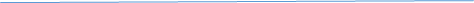 NOVEMBER1	FOURTH SUNDAY BEFORE ADVENT                  ALL SAINTSPray for the Church of the Province of West AfricaThe Most Revd Dr Jonathan Bau-Bau Bonaparte Hart - Primate & Metropolitan, Church of the Province of West Africa; Archbishop of the Internal province of West Africa and Bishop of LiberiaPRAY  for the Communications Department:  Lisa Williamson and Amber Jackson2	ALL SOULSRochester (England) The Rt Revd James Langstaff Rochester (The Episcopal Church) The Rt Revd Prince Singh Kushtia (Bangladesh) The Rt Revd Samuel Sunil Mankhin (Primate)SOUTHBOURNE with WEST THORNEY:  Matt Luff, I; David Poulter, Rdr;  Michael Wilson, Rdr.3	Richard Hooker 1600;  Martin of Porres, 1639Rockhampton (Australia) The Rt Revd David Robinson Delhi (North India) The Rt Revd Warris K. Masih Kutigi (Nigeria) The Rt Revd Jeremiah Kolo THE OCTAGON PARISHES (Compton, Up Marden, East Marden, North Marden, Racton, Stoughton, Forestside & Stansted)  Lindsay Yates, PinC; Edward Mynors, Rdr;  Maria Sadler, Rdr;COMPTON + UP MARDEN CEP SCHOOL:  Claire Inskip, HT;  Sarah Hutchinson, Chr4Rokon (South Sudan) The Rt Revd Francis Loyo Mori Derby (England) Vacant Derby (England) The Rt Revd Libby LaneWESTBOURNE:  Andrew Doye, I;  Martin Brown, Rdr5	Rorya (Tanzania) The Rt Revd John Adiema Derry & Raphoe (Ireland) The Rt Revd Kenneth Raymond Good Dhaka (Bangladesh) The Most Revd Paul Shishir SarkerTHE RURAL DEANERY OF WORTHING:  Helena Buqué, RD;  Janine Hobbs, DLC;6	St Leonard, 6th century;  William Temple, 1944Ruaha (Tanzania) The Rt Revd Joseph Mgomi Europe (England) The Rt Revd Robert Innes Europe (The Episcopal Church) The Rt Revd Mark DW EdingtonBROADWATER:  Gaz Daly, TR;  Gary Neal, TV (St Stephen’s & Queen Street Church);  Garry Butler, Joslyn Arnold, Donald Banks, Barry Bates, Anne Robinson, Angela Brooke & Rod Ostler, Rdrs.BROADWATER CEP  SCHOOL:  Vacant, HT;  Elizabeth Crockett, Chr ST ANDREW’S CE HIGH SCHOOL FOR BOYS;  Vacant; HT; Clive Purser, Chr7	Willibrord of York, 739Rumbek (South Sudan) The Most Revd Alapayo Manyang Kuctiel The Bahamas and The Turks and Caicos Islands (West Indies) The Rt Revd Laish Boyd Kwara (Nigeria) The Most Revd Olusegun Adeyemi DURRINGTON, St Symphorian:  Robert Norbury, I:  Ian Edgar, Asst.C8	THIRD BEFORE ADVENT	REMEMBRANCE SUNDAY Pray for the Church in the Province of the West IndiesThe Most Revd Howard Gregory - Primate and Bishop of Jamaica and the Cayman IslandsPRAY for Children & Youth Workers around the Diocese:  Dan Jenkins, Dio. Youth Officer;  Irene Smale, Children and Family Work Adviser9	Margery Kempe, 1440The Free State (Southern Africa) The Rt Revd Dintoe Letloenyane FERRING, St Andrew:  Gary Ingram, I;  FERRING CEP SCHOOL:  Gillian Silk, HT;  10	Leo the Great, 461Rumonge (Burundi) The Rt Revd Pedaculi Birakengana Diocese on the Coast (Nigeria) The Rt Revd J Ebunoluwa Ogunele Kwoi (Nigeria) The Rt Revd Paul ZamaniFINDON VALLEY, All Saints:  Beverley Miles,  Ass.P;  Jennie Bonner, Rdr11	St Martin of Tours, c 397Rupert's Land (Canada) The Rt Revd Geoffrey J Woodcroft Dogura (Papua New Guinea) The Rt Revd Tennyson BogarFINDON, CLAPHAM & PATCHING:  Helena Buqué, Inc; Colin Cox, Asst.C;ST JOHN THE BAPTIST CEP SCHOOL:  Richard Yelland, HT;  John Roche, Chr;  CLAPHAM + PATCHING CEP SCHOOL:  Jane Jones, HT;  12	Rutana (Burundi) The Rt Revd Pontien Ribakare Doko (Nigeria) The Rt Revd Uriah Kolo Dominican Republic (The Episcopal Church) The Rt Revd Moisés Quezada MotaGORING-BY-SEA, St Mary:  Keith Littlejohn,  I;  Neill Stannard, Asst.C;  Keith Lelliott, RdrGORING-BY-SEA CE PRIMARY SCHOOL;  Clare Jee, HT;  David Rogers, Chr;   WEST PARK CE SCHOOL:  Caitriona Bull, HT;  Sarah Cook, Chr13 	Charles Simeon, 1836Ruwenzori (Uganda) The Rt Revd Reuben Kisembo Dornakal (South India) The Rt Revd Vadapalli Prasada RaoHEENE, St Botolph’s:   Peter Kane, PinC14	Samuel Seabury, 1796Sabah (South East Asia) The Rt Revd Melter Jiki Tais (Primate)Down & Dromore (Ireland) The Rt Revd Harold Creeth MillerLANCING, St Michael & All Angels:  Felix Smith, I;  Thomas Fink-Jensen15	SECOND BEFORE ADVENT  Pray for the Church of Ceylon (Extra-Provincial to the Archbishop of Canterbury)The Rt Revd Dhiloraj Ranjit Canagasabey - Bishop of ColomboThe Rt Revd Keerthisiri Fernando - Bishop of Kurunegala PRAY for the Apostolic Life team:  Rebecca Swyer, Director; Rob Dillingham,  Assistant Director;   Luci Fevet, Exec. Secretary; Keir Shreeves, DDO;  Wendy Greenan, PA to the DDO;  Vacant;  Diocesan Spirituality Adviser;  Nicola Canham, Head of Wellbeing for Clergy and their Families;  Ruth McBrien, MDR Administrator;  Earl Collins; Continuing Ministerial Development Officer;  Robert Norbury, Young Vocations Officer; Jayne Prestwood, Officer for Lay Vocation & Ministry,  Sam Alsop, Administrator;  Paul Redparth, Vocations Officer;  John Kemp, Parish Finance Officer;  Stuart Britton, Programme Delivery Manager16	Margaret of Scotland 1093;  Edmund Rich 1240Sabongidda-Ora (Nigeria) The Rt Revd Augustine E Ohilebo Dublin & Glendalough (Ireland) The Most Revd Michael Geoffrey St Aubyn JacksonLANCING with COOMBES:  Vacant, PinC.  17	 Hugh, 1200Saldanha Bay (Southern Africa) The Rt Revd Raphael Hess Duk (South Sudan) The Rt Revd Daniel Deng Abot MAYBRIDGE and WEST TARRING Mark Lyon, I;  Ian Edgar, Asst.C;  18	Salisbury (England) The Rt Revd Nicholas Holtam Dunedin (Aotearoa NZ & Polynesia) The Rt Revd Steven BenfordSOMPTING, St Mary:  Vacant, I;19	St Hilda, 680;  Mechtild, 1280Sambalpur (North India) The Rt Revd Pinuel Dip Dunkwa-on-Offin (West Africa) The Rt Revd Edmund Dawson Ahmoah Durgapur (North India) The Rt Revd Sameer Isaac KhimlaWEST WORTHING, St John the Divine:  Timothy Peskett, V;  WORTHING, St Andrew:  Timothy Peskett, PinC20	Edmund of East Anglia, 870;  Priscilla Lydia Sellon, 1876.San Diego (The Episcopal Church) The Rt Revd Dr Katharine Jefferts Schori Durham (England) The Rt Revd Paul Butler WORTHING, Christ Church:  David Renshaw, PinC21San Joaquin (The Episcopal Church) The Rt Revd David Rice Dutse (Nigeria) The Rt Revd Markus Yohanna Danbinta Kyoto (Japan) The Rt Revd Stephen Takashi KochiWORTHING, St George:  John Brook, V;  Peter Cole, Rdr; Hilary Ferries; Peter Rhodes.DAVISON CE HIGH SCHOOL FOR GIRLS:  Chris Keating, HT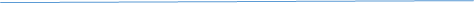 22	CHRIST THE KINGPray for the Church of Bermuda (Extra-Provincial to the Archbishop of Canterbury) The Rt Revd Nicholas Dill – Bishop of Bermuda PRAY for Bishop Martin Warner and his staff, Stephen Ferns, Senior Chaplain;  Ruth McBrien,  Administrative Assistant; Margaret West, Finance Manager.23	Clement, c100Santiago (Chile) The Rt Revd Hector (Tito) Zavala Santiago (Philippines) The Rt Revd Frenzel Ray P PiludenWORTHING, St Matthew:  Paul Taylor, PinC;  Angela Pursey, RdrHEENE CEP SCHOOL:  Nicky Cunningham, HT;  Freda Wimble, Chr.24 	Sao Paulo (Brazil) The Rt Revd Flavio Augusto Borges Irala East Carolina (The Episcopal Church) The Rt Revd Robert SkirvingTHE ARCHDEACONRY OF HORSHAM: Vacant25	Catherine of Alexandria, 4th Century;  Isaac Watts, 1748Sapele (Nigeria) The Rt Revd Blessing Erifeta East Kerala (South India) The Rt Revd V S FrancisTHE RURAL DEANERY OF CUCKFIELD:  Michael Maine, RD;  Rachel Field, DLC26	Saskatchewan (Canada) The Rt Revd Michael William Hawkins East Ruwenzori (Uganda) The Rt Revd George Turyasingura East Tennessee (The Episcopal Church) The Rt Revd Brian Lee ColeARDINGLY, St Peter:  John Crutchley, I;  Chris Sutton, Ass P;  Philip Kelly, Rdr;  John Witherington, RdrST PETER’S CEP SCHOOL:  Jamie Savage, HT;  Kathryn James, Chr27	Saskatoon (Canada) The Rt Revd Christopher Harper Eastern Himalayas (North India) VacantBALCOMBE, St Mary:  Keith Richards, PinC;  Rosemary Corder, Rdr;BALCOMBE CEP SCHOOL:  Wendy Milbanks, HT;  Janina Clark, Chr28	Sebei (Uganda) The Rt Revd Paul Kiptoo Masaba Eastern Kowloon (Hong Kong) The Rt Revd Timothy Kwok Kyushu (Japan) The Rt Revd Luke Ken-ichi Muto	CUCKFIELD & BOLNEY:  Michael Maine, I; Michael Windridge, Assoc.Vicar;   Martin Mills, Asst.C;  Clive Simmonds, Rdr:  HOLY TRINITY CEP SCHOOL:  Ann MacGregor, HT;  Janice Peek, ChrTony Bond, Rdr;  BOLNEY CEP SCHOOL:  Lorraine Kenny, HT;  Peter Sutton, Chr 29 	ADVENT SUNDAYPray for the Lusitanian Church (Extra-Provincial to the Archbishop of Canterbury)   The Rt Revd Jorge Pina Cabral - Bishop of the Lusitanian ChurchPRAY  for Bishop Ruth Bushyager, Bishop of Horsham and Amanda Belcher her PA30	ANDREW THE APOSTLESekondi (West Africa) The Rt Revd Alexander Asmah Eastern Michigan (The Episcopal Church) The Rt Revd Todd Ousley HAYWARDS HEATH, St Richard:  Christopher Brading, I:DECEMBER1		    Charles de Foucald, 1916.    World AIDS Day Seoul (Korea) The Rt Revd Peter Lee Eastern Newfoundland & Labrador (Canada) The Rt Revd Geoffrey Peddle HAWYARDS HEATH, St Wilfrid:  Ray Smith, I;  David Young, Asst.C;   David White, RdrST WILFRID’S CEP SCHOOL:  Simon Hateley, HT;  Jill Garraway, Chr2	Seychelles (Indian Ocean) The Most Revd James Richard Wong Yin Song (Primate) Eastern Oregon (The Episcopal Church) The Rt Revd Patrick BellHAYWARDS HEATH, The Ascension:  Martin Jones, PinC;  Joanna Elliott, Asst.C;  Pamela Edwards, Rdr3	Francis Xavier, 1552Sheffield (England) The Rt Revd Pete Wilcox Eastern Zambia (Central Africa) The Rt Revd William Mchombo Easton (The Episcopal Church) The Rt Revd Santosh MarrayHIGHBROOK and WEST HOATHLY:  Nicol Kinrade,  PinC;  WEST HOATHLY CEP SCHOOL:  Rachel Townshend, HT; Louisa Houghton, Chr4	St John DamasceneShinyanga (Tanzania) The Rt Revd Johnson Chinyong'ole Eau Claire (The Episcopal Church) The Revd William Jay LambertHORSTED KEYNES, St Giles:  David Murdoch, PinCST GILES’ CEP SCHOOL:  Hilary Douch, HT;  Lynne Mulcare, Chr5Gasabo (Rwanda) The Most Revd Laurent Mbanda (Primate)Edinburgh (Scotland) The Rt Revd John Armes LINDFIELD:  James Clarke, I;  Stuart Silk, AV;  Hugh Bourne, AV;  Steve Hagger, Cavan Wood, Alan Carter, & Jeremy Taylor, Rdrs;6	ADVENT 2 The Reformed Episcopal Church of Spain (Extra-Provincial to theArchbishop of Canterbury) The Rt Revd Carlos López-Lozano – Bishop of Spanish Reformed Episcopal ChurchPRAY for Bishop Will Hazlewood, Bishop of Lewes and Sophie Perring his PA7 	Ambrose, Bishop of Milan and Teacher, 397Shyira (Rwanda) The Rt Revd Samuel M Mugisha Edmonton (Canada) VacantSCAYNES HILL: Vacant, I;  Gaynor Deal & Steve Argent, RdrsST AUGUSTINE’S CEP SCHOOL:  Caroline Tilney, HT8	THE IMMACLATE CONCEPTION OF THE BVMShyogwe (Rwanda) The Rt Revd Jered KalimbaEgba (Nigeria) The Rt Revd Emmanuel Adekunle Lafia (Nigeria) The Rt Revd Godwin A RobinsonSLAUGHAM and STAPLEFIELD COMMON:  Carl Smith, I;  Jon Rotheray, Rdr;ST MARK’S CEP SCHOOL:  Laura Kelsey, HT;  Denise Harber, Chr9 	Sialkot (Pakistan) The Rt Revd Alwin John Samuel Egba West (Nigeria) The Rt Revd Samuel AjaniWIVELSFIELD:  Christopher Powell, I;  David White, Rdr10 	Singapore (South East Asia) The Rt Revd Dr Titus ChungEgbu (Nigeria) The Rt Revd Geoffrey OkoroaforEgypt (Jerusalem & Middle East) The Rt Revd Mouneer Hanna Anis THE RURAL DEANERY OF EAST GRINSTEAD:  Angela Martin, RD;  Steve Burston & Tim Wilson, ARD;  Chris Bell, DLC;11 	St Damasus 1Sittwe (Myanmar) The Rt Revd James Min Dein Eha - Amufu (Nigeria) The Rt Revd Daniel OlinyaCOPTHORNE:  Wim Mauritz I;  Alexandra Wheeler, Asst.C;  COPTHORNE CE JUNIOR SCHOOL:  Joanna Francis, HT; Ron Adams, Chr12Ekiti (Nigeria) The Rt Revd Christopher Tayo Omotunde Ekiti Kwara (Nigeria) The Rt Revd Andrew Ajayi Ekiti Oke (Nigeria) The Rt Revd Isaac Olubowale Ekiti West (Nigeria) The Rt Revd Rufus V A Adepoju COWDEN:  Vacant PinC;  13	ADVENT 3Pray for the Falkland Islands (Extra-Provincial to Canterbury) The Rt Revd Timothy Thornton - Bishop to the Forces and Bishop to the Falkland IslandsPRAY for the Diocesan Secretary, Gabrielle Higgins14	John of the Cross 1591Sodor & Man (England) The Rt Revd Peter Eagles El Camino Real (The Episcopal Church) The Rt Revd Mary Gray-ReevesCRAWLEY, St John the Baptist:  Stephen Burston: I;  Jimmy Young, AV;  Martin Walker, Asst.C;  John Baker, Rdr15 	Sokoto (Nigeria) The Rt Revd Augustine Omole El Salvador (Central America) The Rt Revd Juan David Alvarado MelgarTHREE BRIDGES, St Richard:  Vacant, PinC;  16 	South Ankole (Uganda) The Rt Revd Nathan Ahimbisibwe Eldoret (Kenya) The Rt Revd Christopher RutoWEST GREEN, St Peter:  Paul Welch I;  17	South Dakota (The Episcopal Church) The Rt Revd John Tarrant El-Obeid (Sudan) The Rt Revd Ismail Gabriel AbudiginCRAWLEY DOWN:  Christine Keyte, I;  Sandra Bale, Assoc.Pr;  Brian Moore, Rdr;   CRAWLEY DOWN VILLAGE CE SCHOOL:  Oliver Burcombe, HT; Steve Warr, Chr 18 	South Kerala (South India) The Rt Revd Dharmaraj Rasalam Ely (England) The Rt Revd Stephen David Conway Embu (Kenya) The Rt Revd David Muriithi IreriCOMMUNITY OF THE SERVANTS OF THE WILL OF GOD:  Fr Colin and all the Brothers19South Rwenzori (Uganda) The Rt Revd Jackson Nzerebende Enugu (Nigeria) The Most Revd Emmanuel Chukwuma Enugu North (Nigeria) The Rt Revd Sosthenes Eze EAST GRINSTEAD, St Mary:  Adam Wogan, I; David Hadfield, Ass V;  ST MARY’S CEP SCHOOL:  Rachel Thorne, HT;  20	ADVENT 4Pray for mission agencies and their work throughout the Anglican Communion including the Mothers’ Union around the world.PRAY for the Governance Team:  Anna Quick, Executive Assistant; Anne-Marie Mizler, Governance Officer21South West Tanganyika (Tanzania) The Rt Revd Matthew Mhagama Esan (Nigeria) The Most Revd Friday ImaekhaiEAST GRINSTEAD, St Swithun:  Andrew Hawken, I;  Julia Peaty, Asst.C;  Karen Higgs, Asst.C;   Adrian Goss, Deborah Matthews and John Durrant Rdrs22 	Etche (Nigeria) The Rt Revd Precious NwalaEtsako (Nigeria) The Rt Revd Jacob BadaFOREST ROW:  Angela Martin, I;  FOREST ROW CEP SCHOOL:  Sean Smith, HT;  Helen Sharpe, Chr23	Evo (Nigeria) The Rt Revd Innocent Ordu Exeter (England) The Rt Revd Robert Atwell IFIELD, St Margaret:  Christine Spencer, I,  Jamie Gater, Asst.C; ST MARGARET’S CEP SCHOOL:  Jill Hine, HT;  Robin Windsor, Chr24	  (Christmas Eve)Ezo (South Sudan) The Rt Revd John Kereboro Zawo Faisalabad (Pakistan) The Rt Revd John SamuelFalkland Islands (Parish of) (Falkland Islands) The Rt Revd Timothy Thornton25	CHRISTMAS DAY  (THE NATIVITY OF OUR LORD)Pray for the Peace of Jerusalem and the People of Bethlehem 26	Stephen, Deacon & MartyrFianarantsoa (Indian Ocean) The Rt Revd Gilbert Rateloson Rakotondravelo Florida (The Episcopal Church) The Rt Revd John HowardFalse Bat (Southern Africa) The Rt Revd Margaret Brenda Vertue27	John, Apostle and EvangelistPray for Christians in other denominations and the work of the ecumenical movement His Holiness Pope Francis, Bishop of Rome His All Holiness Archbishop Bartholomew of Constantinople, New Rome and Ecumenical PatriarchThe Revd Dr Olav Fykse Tveit, General Secretary of the World Council of Churches Bishop Ivan M Abrahams, General Secretary World Methodist Council The Reverend Chris Ferguson, General Secretary of the World Communion of Reformed Churches28	Holy InnocentsFond du Lac (The Episcopal Church) The Rt Revd Matthew Alan Gunter Fort Worth (The Episcopal Church) The Rt Revd Scott Mayer29 	Thomas Becket, 1170Fredericton (Canada) The Rt Revd David Edwards Freetown (Sierra Leone) (West Africa) The Rt Revd Thomas Arnold Ikunika Wilson30	Gahini (Rwanda) The Rt Revd Alexis Bilindabagabo Gambia (West Africa) The Rt Revd James Allen Yaw Odico31	Gasabo (Rwanda) The Rt Revd Onesphore Rwaje Gboko (Nigeria) The Rt Revd Emmanuel NyitsseKey to Abbreviations: 			ARD Assistant Rural Dean; 			Ass V Associate Vicar; 			Ass M  Associate Minister;			Asst.C Curate; 			Chr Chairman of Governors; 			DD Distinctive Deacon; 			DinC Deacon in Charge			DLC Deanery Lay Chairman; 			HT Head Teacher; 			I Incumbent; 			PinC Priest in Charge;		Rdr Reader; 		RD Rural Dean; 		TR Team Rector; 		TV Team Vicar;		YW Youth Worker